	Anmärkning / 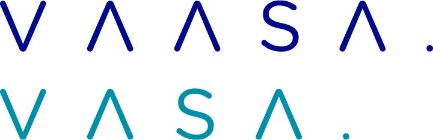 	Småbarnspedagogikens verksamhetBlanketten returneras till adressen Vasa stad/registraturen, Vasaesplanaden 10, 65100 Vasa eller per e-post till kirjaamo@vaasa.fiOm anmärkningen innehåller känsliga uppgifter (t.ex. om ett barns hälsa/stödåtgärder), rekommenderar vi att e-post inte används. Anmärkningsdokumentet sparas och arkiveras inom småbarnspedagogikens förvaltning.	Fylls i avmyndighetenInkommitMottagits avBarnets uppgifterFör- och efternamnFör- och efternamnFör- och efternamnBarnets uppgifterSmåbarnspedagogikplatsSmåbarnspedagogikplatsSmåbarnspedagogikplatsVårdnadshavarens/vårdnadshavarnas uppgifterFör- och efternamnFör- och efternamnFör- och efternamnVårdnadshavarens/vårdnadshavarnas uppgifterAdress Adress Postnummer och postanstaltVårdnadshavarens/vårdnadshavarnas uppgifterTelefonnummerTelefonnummerE-postadressVårdnadshavarens/vårdnadshavarnas uppgifterFör- och efternamnFör- och efternamnFör- och efternamnVårdnadshavarens/vårdnadshavarnas uppgifterAdressAdressPostnummer och postanstaltVårdnadshavarens/vårdnadshavarnas uppgifterTelefonnummerTelefonnummerE-postadressBeskrivning av orsakerna till anmärkningen (tidpunkt och saker eller händelser som anmärkningen gäller)Beskrivning av orsakerna till anmärkningen (tidpunkt och saker eller händelser som anmärkningen gäller)Beskrivning av orsakerna till anmärkningen (tidpunkt och saker eller händelser som anmärkningen gäller)Beskrivning av orsakerna till anmärkningen (tidpunkt och saker eller händelser som anmärkningen gäller)Eventuella åtgärdsförslagEventuella åtgärdsförslagEventuella åtgärdsförslagEventuella åtgärdsförslagDatumDatum     /     /20          /     /20     Vårdnadshavarens underskrift och namnförtydligandeVårdnadshavarens underskrift och namnförtydligandeVårdnadshavarens underskrift och namnförtydligandeVårdnadshavarens underskrift och namnförtydligande